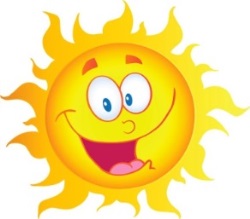 Kako ste? Ste se naspali? Ste že pojedli zajtrk in umili zobe?Ste mogoče že potelovadili in se razmigali?  Če še ne, se pretegnite, malce poskočite in globoko vdihnite. Spijte malo vode in se pripravite na nove naloge. Super  vam bo šlo, verjamem v vas! Učiteljica RomanaSREDA, 15.4.2020SLJ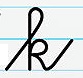 MALA PISANA ČRKA                   – DZ, str. 23Naloge: -  na spodnji  povezavi si oglej, kako se napiše mala pisana črka     https://nasaulica.si/datoteke/Prikaz_pisanja_crk/story_html5.html-   vadi zapis črke s prstom po mizi, hrbtu bratca, sestrice, svoji dlani,….-   preden začneš pisati si ogrej prste in zapestje -   v  DZ- 2.del, str. 23 reši naloge 6-10  pri 6. nalogi vleci s prstkom po črki, nato jo vsaj petkrat prevleci z                  različnimi barvicami -   v zvezek za slovenščino napiši naslov                   ter napiši  še dve vrsti črk -   iz  9. naloge izberi 10  besed (5 naj bo imen) ter jih z malimi  pisanimi črkami prepiši v zvezek. -  iz 10. Naloge izberi dve povedi ter ju prepiši v zvezek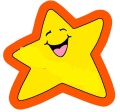         Potrudi se za zvezdico. MATNaloga: Utrjevanje Včeraj ste se naučili enice prištevati k dvomestnemu številu (35 + 4= 39), danes pa bomo to utrdili. Za ogrevanje najprej štej na pamet, če ne gre pa si pomagaj s stotičnim kvadratom.Naprej od 24 do 49Nazaj od 96 do 78V DZ -2.del, reši naloge na strani, 20 -21Pri računanju si lahko pomagaš  s stotičnim kvadratom.GUM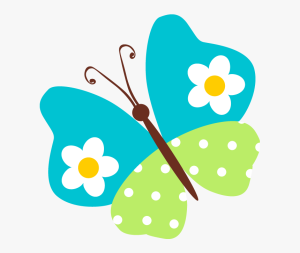 Naloga: UtrjevanjePonovi pesem Mali zvonček ter izštevanko Muca MacaPrisluhni skladbi Vivaldi – Pomladhttps://www.youtube.com/watch?v=l-dYNttdgl0. Kakšna se ti zdi pesem (žalostna, vesela, hitra, počasna, umirjena, razigrana)?ŠPONaloga: Lovljenje in podajanje žoge na mestuZ mamico, atijem, bratom ali sestro si podajaj  žogo tako, da se pri tem ne premikata z mesta več kot je potrebno za uspešno podajo in lovljenje (med podajami ne tečeta po celem dvorišču – razen, če vama žoga uide ). Žogo meči z obema rokama izpred prsi ali enoročno z rame (ne od spodaj - 'na jajce'). 2. Čez nekaj časa si začnita žogo podajati ob dodatnih nalogah: - Podaj žogo, nato poskoči. - Podaj žogo in se zavrti. - Podaj žogo, nato s soigralcem zamenjajta mesti.- Preden žogo uloviš, zaploskaj.- Podajajta si v čepe. - … dodaj svoje ideje. Če se igraš v stanovanju, uporabi mehko žogo. Če je nimaš, si za podaje nekaj podobnega lahko narediš iz starega papirja, krpe (jo večkrat zavozlaš), lahko si podajaš mehko igračko, manjšo blazino …